Инвестиционная площадка 67-05-22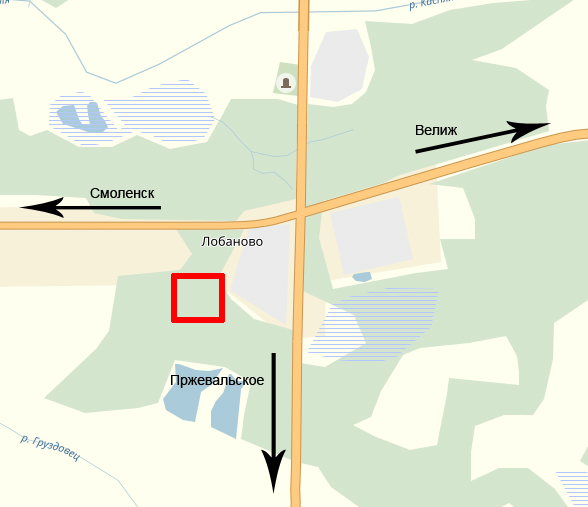 1. Месторасположение:- Смоленская область, Демидовский район, около д. Лобаново;- расстояние до г. Демидов: 5 км;- расстояние до г. Смоленск: 78 км;- расстояние до г. Москва: 455 км.2. Характеристика участка:- площадь: 5 га;-категория земель: земли сельскохозяйственного использования;-приоритетное направление использования: для сельскохозяйственного производства;- форма собственности: государственная.3. Подъездные пути:	- автодорога Ольша-Велиж-Невель на расстоянии 0,5 км;- автодорога Демидов-Пржевальское на расстоянии 0,2 км.4. Инженерные коммуникации:- газоснабжение: нет;- электроснабжение: точка подключения расположена вдоль участка, максимальная мощность 1500 кВт, стоимость технологического подключения – 550 руб. (до 0,5м);    -водоснабжение: возможно создание местной системы водоснабжения (скважина);- водоотведение: имеется возможность создания местной системы (отстойник накопитель).5.Условия приобретения:- аренда: 752,1 руб.;  - выкуп: 13800 руб.